党课流程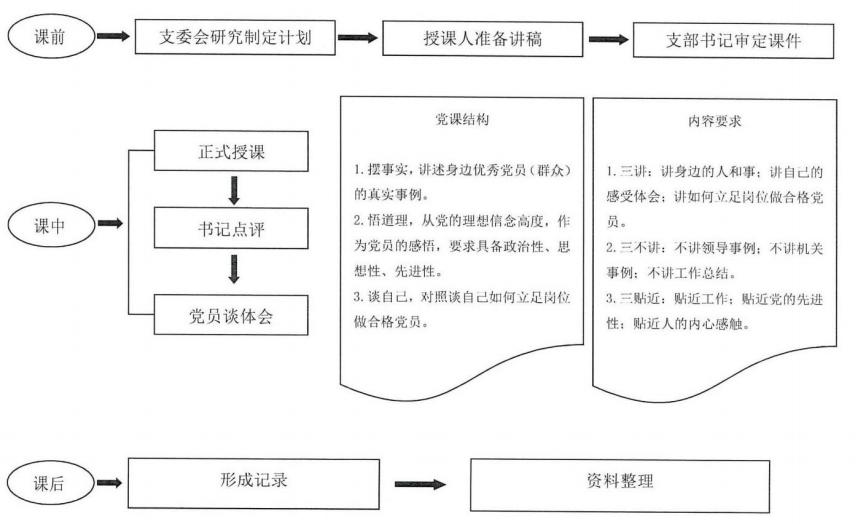 